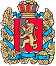 ШАПКИНСКИЙ СЕЛЬСКИЙ СОВЕТ ДЕПУТАТОВ ЕНИСЕЙСКОГО РАЙОНА	          КРАСНОЯРСКОГО КРАЯ	               РЕШЕНИЕ                     14.12.2015 г.		         п. Шапкино	            	        №5-27рО передаче осуществления части полномочий по вопросуместного значения поселения в части проведения проверок теплоснабжающих организаций, теплосетевых организаций на предмет их готовности к отопительному периоду            В соответствии с частью 3 статьи 14 Федерального закона от 06.10.2003 №131-ФЗ «Об общих принципах организации местного самоуправления в Российской Федерации», пунктами 1,4 статьи 6 Федерального закона от 27 июля 2010 г. N 190-ФЗ "О теплоснабжении", с пунктом 1 части 1 статьи 1, с частью 2 статьи 1 Закона Красноярского края от 01.12.2014 года №7-2880 «О закреплении вопросов местного значения за сельскими поселениями Красноярского края», во исполнение Приказа Минэнерго России от 12.03.2013 №103 "Об утверждении Правил оценки готовности к отопительному периоду", в целях оценки готовности к отопительному периоду муниципальных образований, теплоснабжающих и теплосетевых организаций, потребителей тепловой энергии, а также в целях эффективного решения вопросов местного значения поселений, руководствуясь Уставом Шапкинского сельсовета, Шапкинский сельский Совет депутатов,  РЕШИЛ:          1. Передать на 2016 финансовый год органам местного самоуправления муниципального образования Енисейский район осуществление части полномочий по вопросу местного значения поселения в области организации в границах поселения электро-, тепло-, газо- и водоснабжения населения, водоотведения, снабжения населения топливом в пределах полномочий, предусмотренных пунктом 1 части 1 статьи 1 Закона Красноярского края от 01.12.2014 года №7-2880 «О закреплении вопросов местного значения за сельскими поселениями Красноярского края», а именно в части проведения проверок теплоснабжающих организаций, теплосетевых организаций на предмет их готовности к отопительному периоду 2016-2017 года.2. Поручить главе Шапкинского сельсовета Загитовой Л.И. заключить соглашение о передаче осуществления части полномочий муниципального образования Шапкинский сельсовет Енисейского района Красноярского края муниципальному образованию Енисейский район Красноярского края.              3. Контроль за исполнением настоящего решения возложить на  комиссию по экономике, финансам и бюджету.4.   Настоящее решение вступает в силу с  01.01.2016 года,  и подлежит официальному опубликованию (обнародованию) в официальном печатном издании Шапкинский вестник и на официальном интернет-сайте администрации Шапкинского сельсовета. Глава Шапкинского сельсовета – Председатель Шапкинского сельского Совета депутатов                                                                               Л.И. Загитова                                                                                              